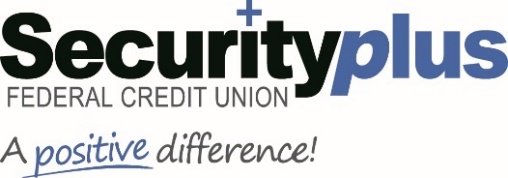 SECURITYPLUS FEDERAL CREDIT UNION ANNOUNCES NEW CHIEF EXECUTIVE OFFICERBaltimore, MD (March-2-2022) Securityplus FCU is pleased to announce the selection of Tricia Szurgot as the credit union’s new Chief Executive Officer. 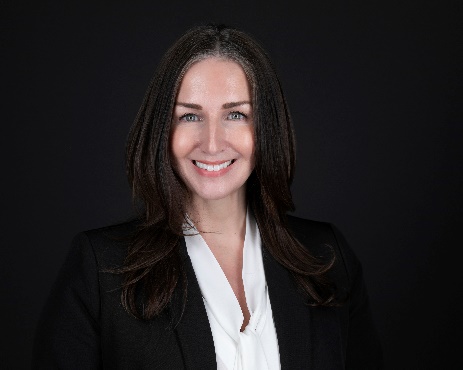 “We are excited to have Tricia take on the role of CEO, after a unanimous vote by our Board of Directors. She is the right person to lead us into the future.” said Carolyn A. Brooks, Chairperson. “As the first woman to hold this top leadership role at Securityplus FCU, Tricia has the perfect combination of experience, leadership, credentials, integrity, passion and vision. She has spent her 30+ year career, including 15+ years in senior executive roles in the credit union industry, re-imagining business potential to help organizations preserve, protect and build future-focused and scalable growth strategies, business models and cultures. She is a proven, engaging and highly-respected leader in and out of the credit union industry and we look forward to her bringing her vision for Securityplus FCU to life. We anticipate Tricia’s acclimation into the CEO role will be seamless, and her influence immediate.”The Securityplus FCU Board of Directors contracted with Humanidei & O’Rourke Executive Search Firm to seek a talented and professional executive to lead the $520M, 35,000-member organization into the future as CEO. They exceeded the credit union’s expectations in finding Tricia for this dynamic role, after screening and interviewing candidates from across the nation over a nine-month period. “I’m thrilled to join such an outstanding and well-respected organization with so much potential,” said Szurgot. “I’m humbled and honored to be chosen for this role by the Board of Directors and look forward to leading Securityplus FCU into the future, delivering on our mission and making an immediate positive difference in the lives of our employees, members, partners and communities. I’m excited to collaborate with such passionate, talented and committed volunteers, employees and community leaders, and to work together to enable a higher-level financial inclusivity, empowerment and equity for our members, potential members and individuals, families and businesses throughout the Baltimore, MD area. My husband Rob and son Jack are equally excited to become part of our new and thriving community.”Tricia’s extensive experience leading across all business areas and well-established passion and acumen for helping organizations optimize, transform and maximize value and growth, are all positive attributes that will make her a highly successful and dynamic leader at Securityplus FCU. Her courage, compassion, grace and commitment to people and “the greater good” and proven track record for servant leadership, serving low-income and underserved communities, Corporate Social Responsibility, Diversity, Equity & Inclusion and advocacy set her apart. Tricia most recently served as Executive Vice President and Chief Operating Officer for First Commonwealth FCU in Pennsylvania. During her five+ years with First Commonwealth FCU, she was the driving force behind the organization’s strategic business, brand and cultural transformation, nearly doubling their asset size to $1B+, implementing new mission, vision and core values, building and opening seven new branches and a new 81,000 SF corporate headquarters with income-generating tenant spaces, founding its award-winning Corporate Social Responsibility, Financial Wellness & Empowerment, Diversity, Equity & Inclusion, WE Thrive Foundation and BankOn/Cities for Financial Empowerment (CFE) initiatives and, most recently, developing and leading its non-organic growth strategy. First Commonwealth FCU has $1B+ assets, 67,000 members, 220 employees, 2,000 SEGs, 12 branches, low-income designation, is pursuing CDFI and serves the Greater Lehigh Valley in PA. Prior to First Commonwealth, she served in executive leadership roles for organizations of varying sizes and complexities up to $5B, in and out of the financial services industry, and has worked with some of the world’s top experience brands.Tricia holds an MBA in Economics and Leadership, a BS in Business Management, and numerous professional certifications. She is a Certified Futurist & Long-Term Analyst, CUES Certified Chief Executive, holding both the FLTA and CCE credentials, and an Adjunct Professor of Business, Communication and Leadership for Alvernia University. Tricia has extensive experience developing and executing operational and strategic plans, which spans 20+ years in not-for-profit and for-profit domestic and global organizations. She has led the strategic plan development, execution, redesigned both operational and strategic planning frameworks to align to the future.Mike Keener Jr., Chief Information Officer, served as interim CEO for Securityplus FCU since July of 2021. Carolyn A. Brooks stated, “The Board wants to thank Mike for his outstanding leadership during this interim period and his continued contribution to Securityplus FCU as Chief Information Officer. We appreciate the many hats Mike wore over the last eight months and how well he has set us up for continued success. We are all excited and ready for Tricia to lead the credit union into the future.” “On behalf of the Securityplus FCU Board of Directors and our employees and members, we welcome Tricia to the Securityplus FCU family and eagerly anticipate her arrival to begin her new journey with SFCU and see what amazing things the future holds,” said Carolyn A. Brooks, Board Chairperson. Tricia will officially join Securityplus FCU as CEO on March 14, 2022.About Securityplus FCUFounded in 1938, Securityplus FCU is one of the largest credit unions in the state of Maryland and serves the diverse financial needs of more than 34,000 members across the nation. With more than $500 million in assets and three full-services branches, Securityplus FCU serves a broad field of membership including anyone who lives, works, worships or attends school in the City of Baltimore, the American Consumer Council (ACC), the Social Security Administration (SSA), Centers for Medicare and Medicaid Services (CMMS), Food & Drug Administration (FDA), Government Accountability Office (GAO), General Services Administration (GSA) and 100+ employers and businesses in the Baltimore Metropolitan Area. With more than 81 employees and a full array of state-of-the art in-person and remote banking, borrowing, investing and insurance services technology and service, Securityplus FCU helps make a positive difference for individuals, families, businesses and employers through all life stages.